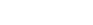 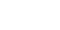 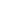 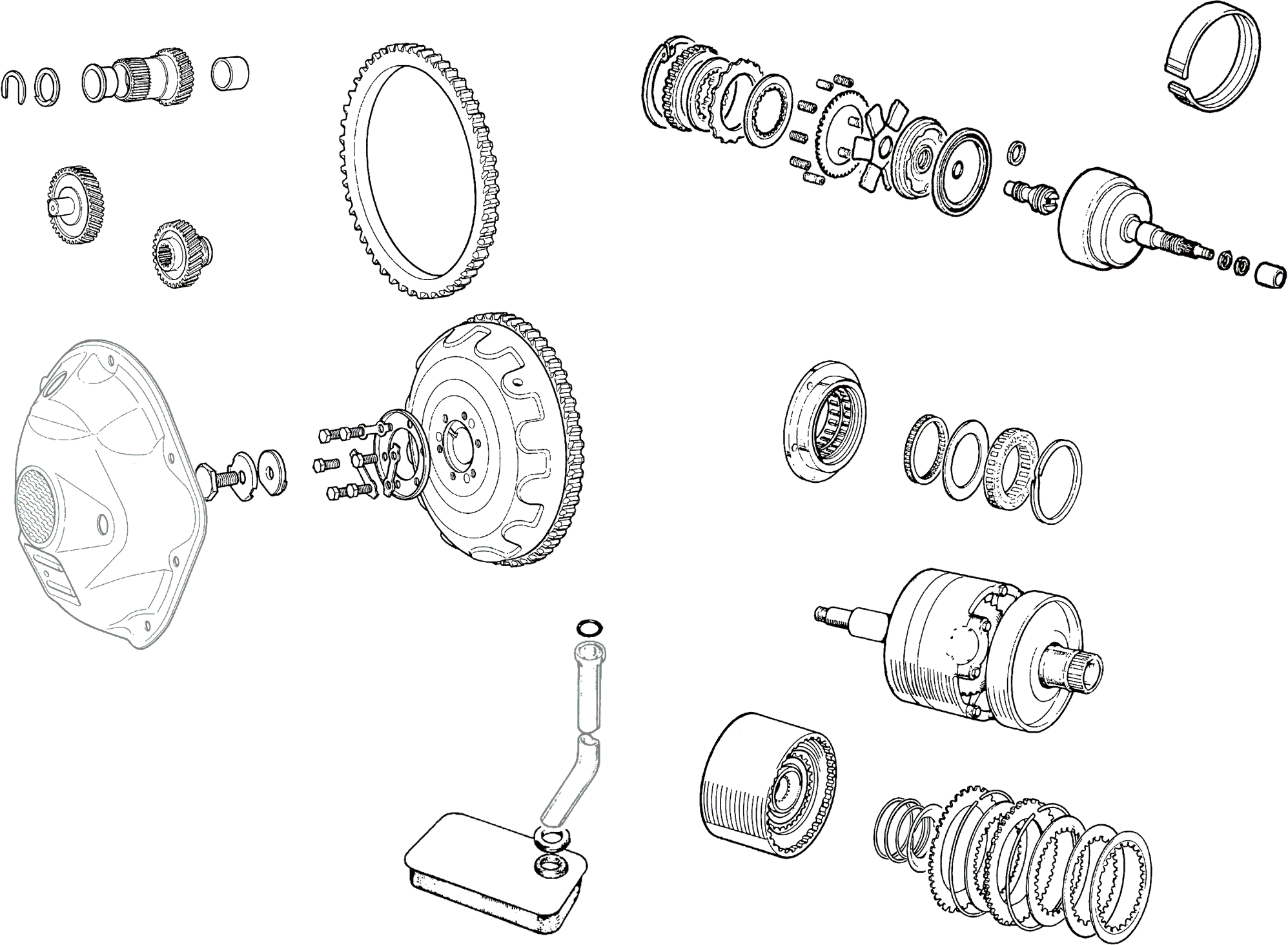 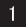 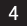 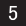 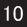 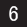 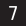 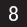 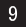 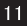 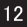 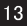 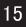 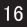 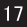 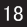 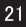 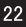 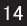 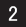 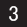 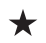 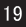 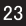 表記の価格は平成30年12月12日現在の希望小売価格です。商品の仕様及び価格は予告なく変更される場合があります。- 17 -